16.03.2021r. wtorekTemat: Obliczenia kalendarzowe i zegarowe. Doskonalenie umiejętności odczytywania godzin na zegarze. Wykonywania prostych obliczeń kalendarzowych i zegarowych.Dzień dobry!Dzisiaj proszę żebyście zapoznali się z poniższymi materiałami i wykonali karty pracy. Pozdrawiam Was serdecznie!!!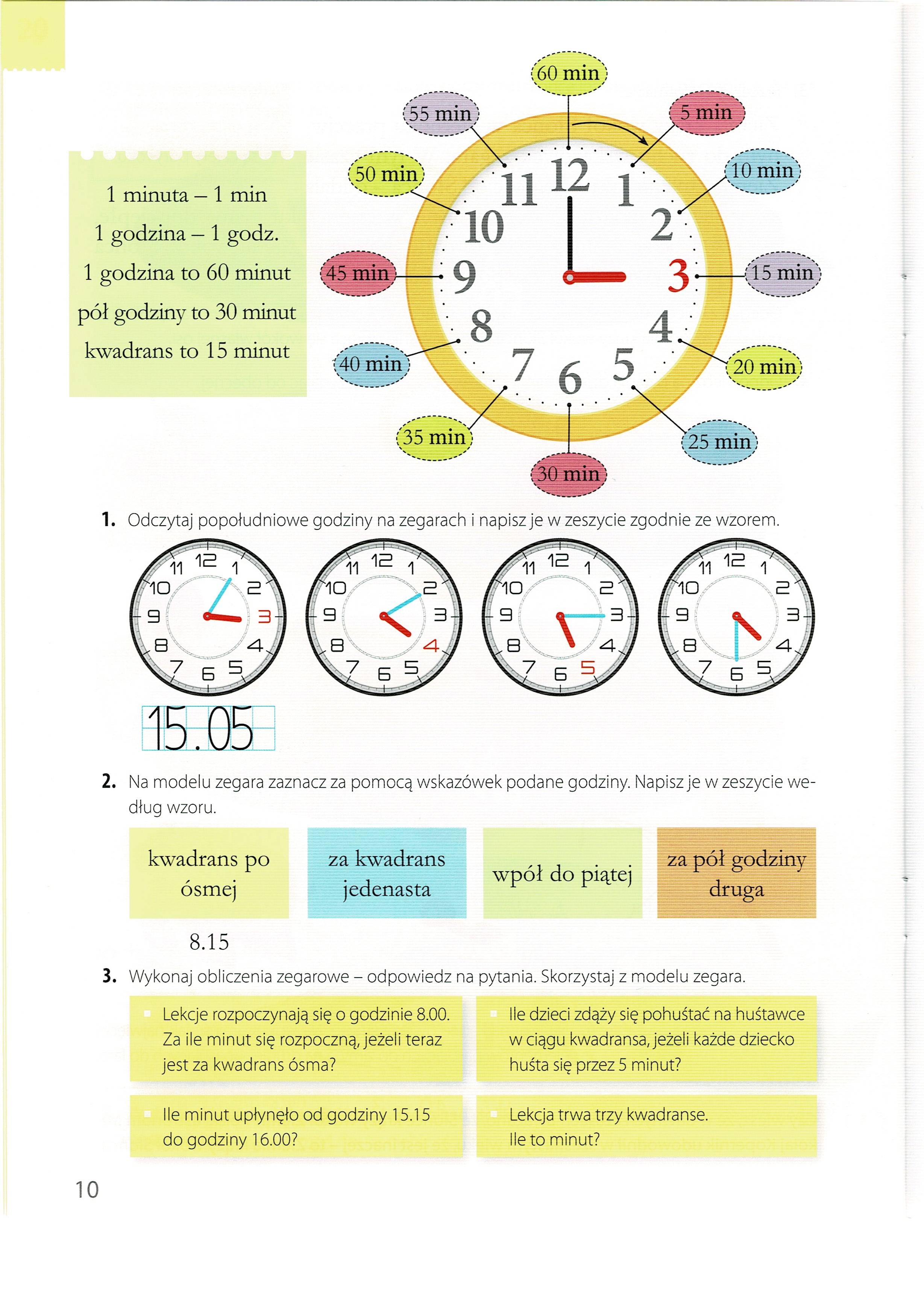 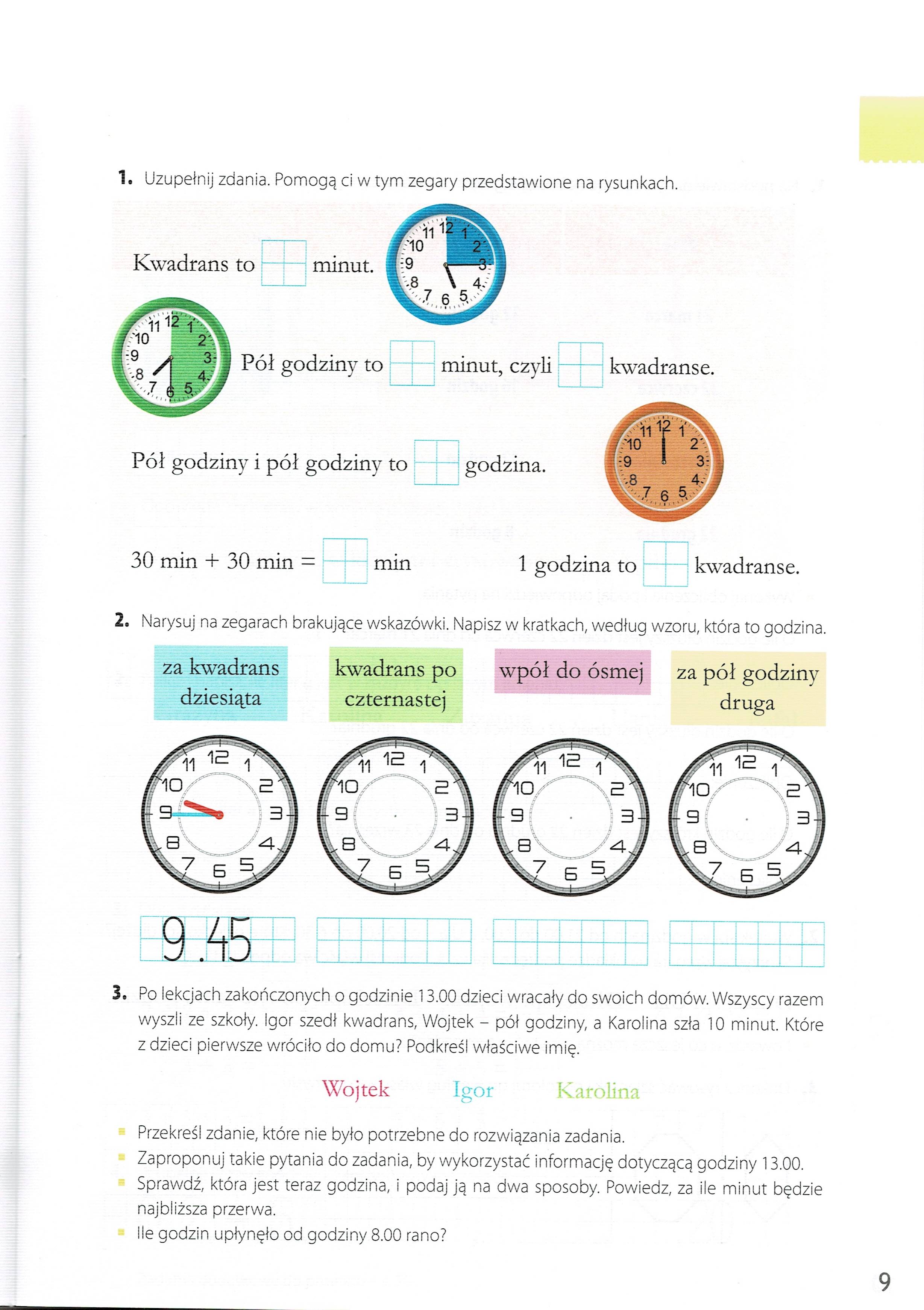 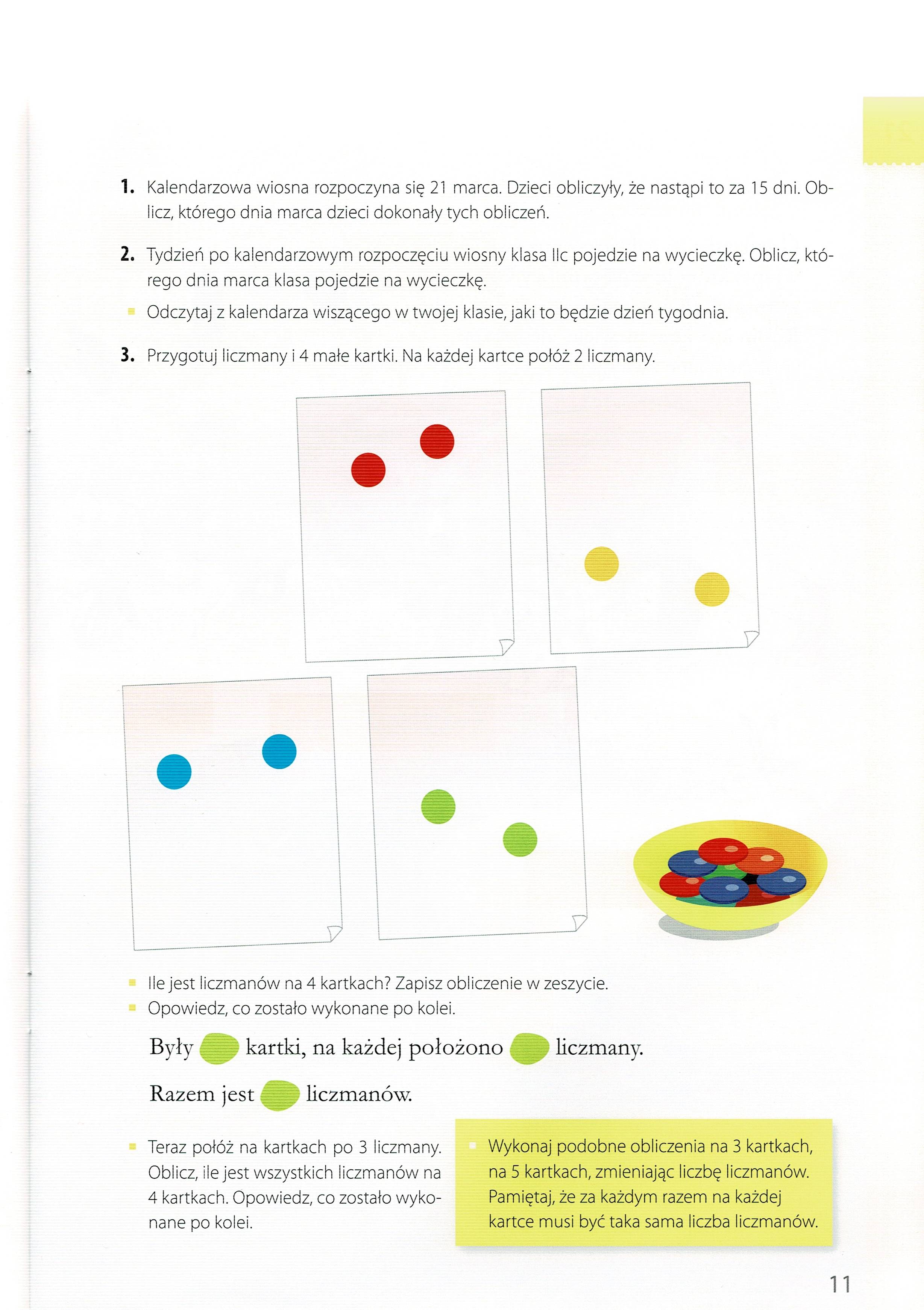 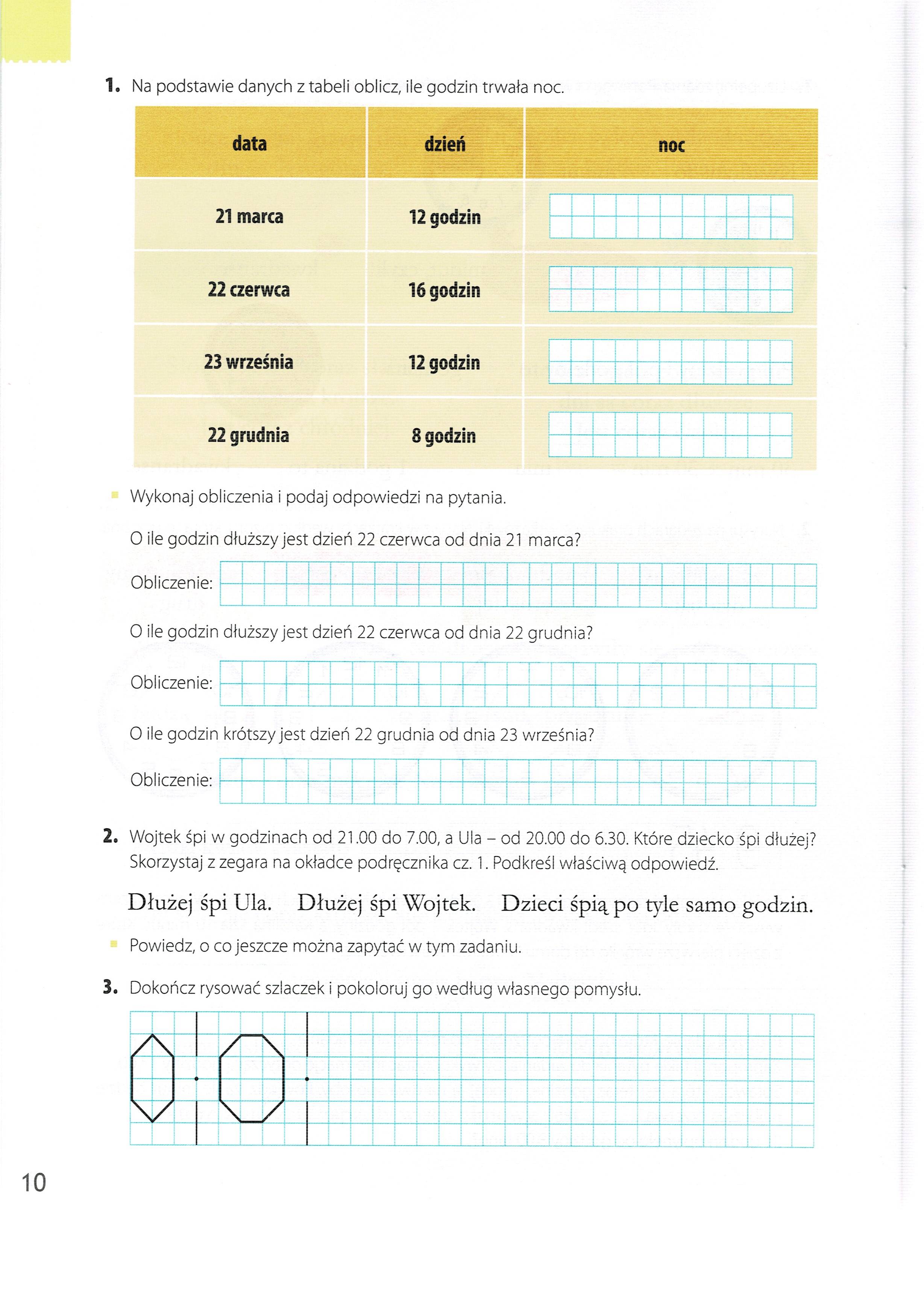 Dziękuję za pracę  !!!